Dogtrekkingové hrátky v Českém Ráji8. ročníksobota 2. září 2023Turnov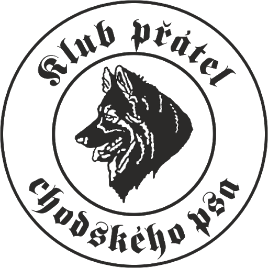 Pořadatel: Martina Válková – pod záštitou Klubu přátel chodského psa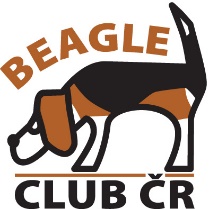 Partner akce: Beagle Club ČR Místo konání: restaurace Zrcadlová Koza, TurnovGPS: 50.6027908N, 15.1838044Eweb: http://dogtrekkingove-hratky.weebly.comKontaktní osoba: Martina Válková, martinka.valkova@seznam.cz, tel. 725 095 849Startovné:  jednotné pro všechny kategorie  – 350 Kč za tým (jeden člověk, případně doprovodná osoba či osoby + jeden či více psů) V ceně startovného je započítáno parkovné, účastnický diplom a věcné odměny pro každého závodníka. Ceny pro kategorii Bígl věnoval Beagle club ČR.Požadavky na parkování vozů po dobu závodu se musí hlásit předem, je zde omezený počet parkovacích míst! V místě startu/cíle je možnost občerstvení, ubytování i koupání pejsků a lidí v Jizeře. Startovné uhraďte na účet:  - JIŽ SE NELZE PŘIHLÁSIT A UHRADIT jako variabilní symbol uveďte Vaše telefonní číslo uvedené na přihlášce, do zprávy pro příjemce napište Vaše jméno a příjmení + dogtrek.Uzávěrka přihlášek: 22.8. 2023, případně dříve při naplnění max. kapacity – tj. 120 týmů. V případě nevyčerpání startovních míst, bude po dohodě možné přihlášení i po uzávěrce příp. na místě. V tomto případě je startovné ve výši 400 Kč za závodní tým.Přihlášky – viz níže web link – LETOS POUZE PŘES FORMULÁŘ! – KAPACITA NAPLNĚNA, JIŽ SE NELZE PŘIHLÁSIT!!Doklad o platbě zasílejte na adresu: martinka.valkova@seznam.cz. Za přihlášený bude závodní tým považován až po zaplacení startovného. Startovné je nevratné, ale můžete za sebe poslat náhradníka – PŘÍPADNÉ ZMĚNY JSOU MOŽNÉ POUZE DO UZÁVĚRKY 22.8. 2023. Do poznámky přihlášky uveďte, s kým chcete startovat, pokud si přejete jít společně s přáteli, případně chcete-li startovat dříve či později. Prezentace MID a výlet: 7,00 – 8,00 hodRozprava k trase MID a výlet: 8,00 hodStart MID a výlet: od 8,15 hodPrezentace procházka: 9,15 – 9,45 hodRozprava k trase procházka: 9,50 hodStart procházka: od 10 hodJednotliví účastníci startují v rozestupu jedné minuty. Odstartování bez výzvy pořadatele bude penalizováno časovou ztrátou 30 min. Startovací čas bude předem pevně dán, při pozdním příchodu na start bude závodníkovi počítán čas jeho daného startu. Kdo přijde pozdě na prezentaci, bude odprezentován až po odstartování ostatních závodníků v jeho kategorii.Kategorie: Procházka Choďák, procházka Bígl, procházka OPEN, výlet Choďák, výlet Bígl, výlet OPEN, MID Choďák,  MID Bígl, MID OPEN. Kategorie bude otevřena při přihlášení se minimálně 3 týmů. Do kategorie Choďák se můžou přihlásit pouze chodští psi, do kategorie Bígl se můžou přihlásit pouze bíglové, všechny ostatní plemena jsou OPEN. Kapacita  je 120 týmů, z toho max. 40 týmů pro procházku, zbytek pro výlet a MID.Další místa pro procházku budou uvolněna jen při nenaplnění kategorií MID a výlet.V každé délkové kategorii bude rezervováno 10 míst pro chodské psy a 10 míst pro procházku Bígl a 5 míst pro výlet a MID Bígl – maximálně do 25.7 2023.Trasa: krátká – procházka –  17 km, lehká obtížnost, převýšení 477 m – časový limit 7,5 hodin           střední – výlet –  25,5 km, střední obtížnost, převýšení 691 m – časový limit 10 hodinMID –  32,5 km, těžší obtížnost, převýšení 904 m - časový limit 11 hodinTrasy vedou částečně skalními městy, takže se celkově jedná o náročnější terén.Každý, kdo jde s pejskem, musí být přihlášen jako tým. Může mít sebou více psů, případně doprovodnou osobu, ale doprovodná osoba musí být vždy bez psa! Do cíle ale doprovodná osoba musí dojít současně s týmem, jinak nebude započítán výsledný čas. Doprovodná osoba musí být uvedena již na přihlášce.Procházka je určena především pro malá plemena, či mladé nebo starší pejsky. Možno také pokud jde i dítě, nebo pokud má psovod zdravotní problémy. (Případně i pro ty, co si netroufnou na výlet)Vyhlášení proběhne po dojití většiny – min. 90 % týmů v kategorii.Charakteristika závodu – závod podléhá pravidlům dogtrekingu – jedná se o vytrvalostní sport, při němž člověk a pes musí absolvovat předem určenou trasu v daném časovém limitu. Pes je po celou dobu závodu spojen se psovodem vodítkem či canicrossovou sňůrou. Účastníci jsou odkázáni sami na sebe a účastní se závodu na vlastní nebezpečí! Psovod nese po celou dobu závodu v batohu povinnou výbavu, která může být kdykoliv kontrolována (na startu, v průběhu závodu či v cíli).Povinná výbava: voda pro psa (0,5 l pro procházku, 1 l pro výlet a MID), miska pro psa, pytlíky na exkrementy, min. 3 ks náplasti, propiska, mobil – s telefonním číslem uvedeným na přihlášce, jedna krmná dávka pro psa – pouze pro MID a baterka či čelovka – pouze pro MID. Krmná dávka se násobí počtem psů, které jdou v týmu. Voda na každého dalšího psa 0,5 l navíc. Pro 2 psy na procházku tedy 1 l, na výlet a MID 1,5 l atd. Doporučená výbava: pláštěnka či nepromokavá bunda.Veterinární podmínky: Psi musí být klinicky zdraví a mít očkovací průkaz s platným očkováním proti vzteklině, psince, hepatitidě a parvoviróze – nutno vzít sebou – bude kontrolován. Kdo nebude mít platná všechna požadovaná očkování, nebude vpuštěn ke startu!Ze závodu jsou vyloučeny březí a kojící feny a psi s kupírovanýma ušima.Podmínky účasti:Účastníci se zasláním přihlášky zavazují dodržovat pravidla uvedená v propozicích a pokyny pořadatelů. Nerespektování podmínek účasti bude posuzováno individuálně a může vést k vyloučení ze závodu!Pořadatelé neručí za případná zranění psa či účastníka a nezodpovídají za škody vzniklé účastníkům, ani jimi způsobené. Účastníci do závodu vstupují na vlastní nebezpečí a s vědomím úplné osobní zodpovědnosti za sebe a svého psa. Každý ze závodníků si ručí sám za škody způsobené svým psem!Každý startující musí splňovat podmínky dobrého zdravotního stavu a nesmí vykazovat známky vysoké únavy a vyčerpání, opilosti, či užití omamných látek. V opačném případě si pořadatelé vyhrazují právo tuto osobu nepřipustit na start či vyloučit ze závodu.Účastníci musí být starší 18 let. V případě věku 15–18 let musí společně s přihláškou zaslat i písemný souhlas zákonného zástupce. Mladší 15 let mohou startovat jen v doprovodu plnoleté osoby.Všichni účastníci jsou povinni dodržovat pořádek jak v okolí místa startu/cíle, tak i v průběhu závodu na jednotlivých trasách. Dále jsou povinni uklízet po svých psech.Pes musí být po celou dobu závodu na vodítku a pod kontrolou psovoda (tj. psa nemůže vést nikdo z doprovodu). Není možné ho jakoukoli formou nutit k pohybu nebo poponášet. Psovod je povinen dodržovat zákon na ochranu zvířat proti týrání.Všichni účastníci musí dodržovat zásady chování v CHKO, pohybovat se výhradně po značených  trasách. Je zakázáno zkracovat si trasu, volný pohyb psů v místě startu/cíle a využívat během závodu jakékoliv dopravní prostředky či jiné činnosti, než je chůze či běh. V případě ohrožení života, či zdraví je povinnost každého účastníka pomoci raněnému na trati a kontaktovat neprodleně pořadatele, či přímo lékařskou záchrannou službu.Každý z účastníků, který závod nedokončí projitím cíle, je povinen tuto informaci neprodleně oznámit pořadatelům – a to i v případě vlastního odvozu. Pořadatelé si z důvodu bezpečnosti vyhrazují právo vždy vědět, zda se daný účastník nachází ještě na trati anebo se závodu již neúčastní.Agresivní psi musí mít po celou dobu závodu náhubek, pokud dojde k napadení jiného psa a tím bude způsobeno poranění jiného psa, bude tým s agresivním psem ihned ze závodu vyloučen. Pokud agresivní pes nebude mít náhubek a bude opakovaně napadat jiné psy, může být též tento tým ze závodu vyloučen.Vyplněním přihlášky udělujete souhlas v v souladu s Nařízením Evropského parlamentu a Rady (EU) 2016/679 ze dne 27. dubna 2016  O ochraně fyzických osob v souvislosti se zpracováním osobních údajů a volném pohybu těchto údajů a o zrušení směrnice 95/46/ES (dále jen „Nařízeni") a jste informován/a, že v souvislosti s účastí na 8. ročníku Dogtrekkingových hrátek v Českém ráji, je organizátor KPCHP oprávněn zpracovávat osobní údaje:    1) Jméno a příjmení    2) Datum narození    3) Email a telefon    4) Výsledky z akce    5) Informace o psoviSouhlasím, aby mé Osobní údaje byly zpracovávány a uchovávány po celou dobu trvání účelu zpracování (tedy i po tom, kdy přestanu vykonávat činnost, pro kterou jsem Správcem evidován).Jsem srozuměn/a se svým právem:    • mít přístup ke svým Osobním údajům (dle čl. 15 Nařízení)    • požadovat jejich opravu (dle čl. 16 Nařízení)    • na výmaz Osobních údajů bez zbytečného odkladu, pokud jsou dány důvody podle č. 17 Nařízení    • na omezení zpracování Osobních údajů v případech dle č. 18 Nařízení    • na přenositelnost údajů v případech stanovených v čl. 20 Nařízení    • odvolat tento Souhlas podle čl. 7 odst. 3 Nařízení    • podat proti Správci údaj stížnost podle čl. 77 Nařízení.Sponzor akce: město TurnovPartner akce: Pivovar Svijany